Western Australia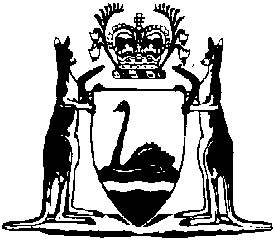 Salaries and Allowances Regulations 1975Compare between:[16 Jan 2007, 02-c0-05] and [26 Jul 2008, 02-d0-04]Western AustraliaSalaries and Allowances Act 1975Salaries and Allowances Regulations 1975 1.	Citation 		These regulations may be cited as the Salaries and Allowances Regulations 1975 1.	[Regulation 1 amended in Gazette 23 Jan 1981 p. 388.] 2.	Interpretation 		In these regulations, unless the context requires otherwise, — 	the Act means the Salaries and Allowances Act 1975.	[Regulation 2 amended in Gazette 23 Jan 1981 p. 388.] 3.	Prescribed offices 		The offices created or established under the written laws specified in column 1 of the Schedule and specified in column 2 of that Schedule opposite and corresponding to those written laws are prescribed offices for the purposes of section 6 of the Act.Schedule 	[Regulation 3 inserted in Gazette 4 Oct 1991 p. 5174-5; amended in Gazette 8 Jan 1993 p. 32; 29 Nov 1994 p. 6341; 20 Feb 1996 p. 645; 24 Sep 1999 p. 4668 and p. 4669; 11 Apr 2000 p. 1844; 5 May 2000 p. 2139; 22 Feb 2002 p. 765; 28 Mar 2002 p. 1767; 15 Aug 2003 p. 3692; 16 Apr 2004 p. 1214; 16 Jan 2007 p. 129-30; amended by Act No. 75 of 2003 s. 56(1); No. 29 of 2006 s. 13(2).]Notes1	This is a compilation of the Salaries and Allowances Regulations 1975 and includes the amendments made by the other written laws referred to in the following table.  The table also contains information about any reprint.Compilation table2	Repealed by the Meat Industry Legislation (Amendment and Repeal) Act 1993.3	Repealed by the Public Transport Authority Act 2003.4	Formerly referred to the Occupational Health, Safety and Welfare Act 1984 the short title of which was changed to the Occupational Safety and Health Act 1984 by the Occupational Safety and Health Legislation Amendment Act 1995 s. 5. The reference was changed under the Reprints Act 1984 s. 7(3)(gb).5	Formerly referred to the Water Authority Act 1984 the short title of which was changed to the Water Agencies (Powers) Act 1984 by the Water Agencies Restructure (Transitional and Consequential Provisions) Act 1995 s. 7. The reference was changed under the Reprints Act 1984 s. 7(3)(gb).6	Now known as the Salaries and Allowances Regulations 1975; citation changed (see note under r. 1).7	The Solicitor-General Amendment Act 2006 s. 13(3) reads as follows:“	(3)	This section does not prevent the Salaries and Allowances Regulations 1975 from being amended or repealed in accordance with the Salaries and Allowances Act 1975.”.Column 1Column 2Written LawPrescribed OfficeCommissioner for Children and Young People Act 2006Commissioner for Children and Young PeopleConservation and Land Management Act 1984Executive Director of the Department of Environment and ConservationDirector of Public Prosecutions Act 1991Director of Public Prosecutions
Deputy Director of Public ProsecutionElectoral Act 1907Electoral Commissioner
Deputy Electoral CommissionerEqual Opportunity Act 1984Commissioner for Equal OpportunityFinancial Administration and Audit Act 1985Auditor GeneralFire Brigades Act 1942Chief Executive OfficerForest Products Act 2000General Manager
Forest Products CommissionFreedom of Information Act 1992Information CommissionerHealth Services (Conciliation and Review) Act 1995Director,
Office of Health ReviewInspector of Custodial Services Act 2003Inspector of Custodial ServicesLibrary Board of Western Australia Act 1951State LibrarianMain Roads Act 1930Commissioner of Main Roads Mental Health Act 1996President,Mental Health Review BoardMuseum Act 1969Director of the MuseumOccupational Safety and Health Act 1984 4Commissioner for Occupational Health and SafetyParliamentary Commissioner Act 1971Parliamentary Commissioner for Administrative Investigations
Deputy Parliamentary Commissioner for Administrative InvestigationsPolice Act 1892Commissioner of Police
Deputy Commissioner of Police (Operations)
Deputy Commissioner of Police (Standards and Reform)
Assistant Commissioners of PolicePublic Sector Management Act 1994Commissioner for Public Sector StandardsSolicitor-General Act 1969Solicitor-General of the State of Western AustraliaState Administrative Tribunal Act 2004Ordinary members and senior members of the State Administrative TribunalWestern Australian Tourism Commission Act 1983Chief Executive Officer,
Western Australian Tourism CommissionCitationGazettalGazettalCommencementSalaries and Allowances Tribunal Act Regulations 1975 68 Aug 1975 p. 2862-38 Aug 1975 p. 2862-38 Aug 1975Untitled regulations26 Jan 1979 p. 26026 Jan 1979 p. 26026 Jan 1979Untitled regulations8 Feb 1980 p. 3868 Feb 1980 p. 3868 Feb 1980Salaries and Allowances Tribunal Act Amendment Regulations 198017 Oct 1980 p. 358217 Oct 1980 p. 35825 Nov 1980 (see r. 1)Salaries and Allowances Amendment Regulations 198123 Jan 1981 p. 38823 Jan 1981 p. 38823 Jan 1981Salaries and Allowances Amendment Regulations (No. 2) 198118 Sep 1981 p. 403218 Sep 1981 p. 403218 Sep 1981Salaries and Allowances Amendment Regulations 198212 Mar 1982 p. 80212 Mar 1982 p. 80212 Mar 1982Salaries and Allowances Amendment Regulations (No. 2) 198225 Jun 1982 p. 209325 Jun 1982 p. 209330 Jun 1982 (see r. 2 and Gazette 30 Jun 1982 p. 2261)Salaries and Allowances Amendment Regulations 198723 Oct 1987 p. 393823 Oct 1987 p. 393823 Oct 1987Salaries and Allowances Amendment Regulations (No. 2) 198711 Dec 1987 p. 436711 Dec 1987 p. 436711 Dec 1987Salaries and Allowances Amendment Regulations 19914 Oct 1991 p. 5174-54 Oct 1991 p. 5174-54 Oct 1991Salaries and Allowances Amendment Regulations 19928 Jan 1993 p. 328 Jan 1993 p. 328 Jan 1993 (see r. 2)Salaries and Allowances Amendment Regulations 199429 Nov 1994 p. 634129 Nov 1994 p. 634129 Nov 1994Salaries and Allowances Amendment Regulations 199620 Feb 1996 p. 644-520 Feb 1996 p. 644-520 Feb 1996Salaries and Allowances Amendment Regulations (No. 2) 199620 Feb 1996 p. 64520 Feb 1996 p. 64520 Feb 1996Salaries and Allowances Amendment Regulations 199924 Sep 1999 p. 466824 Sep 1999 p. 466824 Sep 1999Salaries and Allowances Amendment Regulations (No. 2) 199924 Sep 1999 p. 466924 Sep 1999 p. 466924 Sep 1999Reprint of the Salaries and Allowances Regulations 1975 as at 26 Nov 1999 (includes amendments listed above)Reprint of the Salaries and Allowances Regulations 1975 as at 26 Nov 1999 (includes amendments listed above)Reprint of the Salaries and Allowances Regulations 1975 as at 26 Nov 1999 (includes amendments listed above)Reprint of the Salaries and Allowances Regulations 1975 as at 26 Nov 1999 (includes amendments listed above)Salaries and Allowances Amendment Regulations 200011 Apr 2000 p. 184411 Apr 2000 p. 184411 Apr 2000Salaries and Allowances Amendment Regulations (No. 2) 20005 May 2000 p. 21395 May 2000 p. 213918 Jun 2000 (see r. 2 and Gazette 16 Jun 2000 p. 2939)Salaries and Allowances Amendment Regulations 200222 Feb 2002 p. 76522 Feb 2002 p. 76522 Feb 2002Salaries and Allowances Amendment Regulations (No. 2) 200228 Mar 2002 p. 176728 Mar 2002 p. 176728 Mar 2002Labour Relations Reform (Consequential Amendments) Regulations 2003 r. 1815 Aug 2003 p. 3685-9215 Aug 2003 p. 3685-9215 Sep 2003 (see r. 2)Inspector of Custodial Services Act 2003 s. 56(1) assented to 15 Dec 2003Inspector of Custodial Services Act 2003 s. 56(1) assented to 15 Dec 2003Inspector of Custodial Services Act 2003 s. 56(1) assented to 15 Dec 200315 Dec 2003 (see s. 2)Salaries and Allowances Amendment Regulations 200416 Apr 2004 p. 1213-1416 Apr 2004 p. 1213-1416 Apr 2004Reprint 2: The Salaries and Allowances Regulations 1975 as at 2 Sep 2005 (includes amendments listed above)Reprint 2: The Salaries and Allowances Regulations 1975 as at 2 Sep 2005 (includes amendments listed above)Reprint 2: The Salaries and Allowances Regulations 1975 as at 2 Sep 2005 (includes amendments listed above)Reprint 2: The Salaries and Allowances Regulations 1975 as at 2 Sep 2005 (includes amendments listed above)Solicitor-General Amendment Act 2006 s. 13 7 assented to 30 Jun 2006Solicitor-General Amendment Act 2006 s. 13 7 assented to 30 Jun 200618 Jul 2006 (see s. 2)18 Jul 2006 (see s. 2)Salaries and Allowances Amendment Regulations 200716 Jan 2007 p. 129-3016 Jan 2007 p. 129-3016 Jan 2007